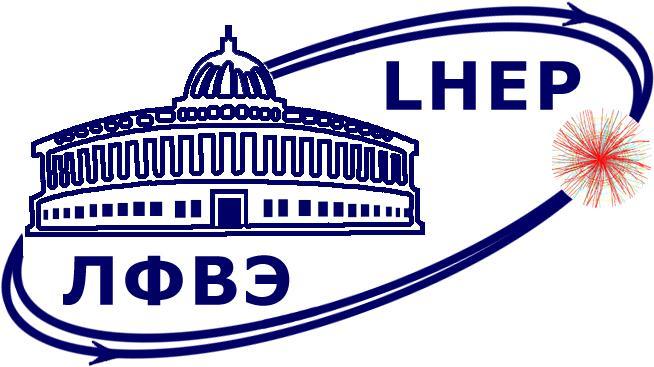 Заседание физической секции НТС ЛФВЭДата и время проведения: с 10.05.2023 по 18.05.2023 Электронное голосованиеМатериалы доступны в сети Интернет по адресу: https://indico.jinr.ru/event/3712/Программа заседания:Рассмотрение кандидатов на выборные должности:Зайцев Андрей Александрович (zaicev@jinr.ru)  - СНС, Сектор 4, НЭОФТИ, Отделение 2 - нач.сектора - П.И.Зарубин.Барлыков Нурлан (bar-nurlan@mail.ru) - НС, Сектор 2, Группа 1, НЭОССАРП, Отделение 3 - нач.группы - Е.С.Кокоулина.Дудин Владимир (dudin@jinr.ru) - НС, Сектор 2, Группа 1, НЭОССАРП, Отделение 3 - нач. группы - Е.С.Кокоулина.Дмитриев Александр Владимирович (admitriev@jinr.ru) - НС. Сектор 2, НЭОМД, Отделение 3 - нач.сектора - В.А.Бабкин.Манашова Мунира (munire.manashova@mail.ru) - МНС, СФА, Отделение 4 - нач.сектора - А.А.Солошенко.Кожевникова Марина Евгеньевна (kozhevnikova@jinr.ru)  - НС, Сектор 1, НЭОФСТИК, Отделение 3 - нач.сектора - О.В.Рогачевский.Киреев Виктор Александрович (vkireyeu@jinr.ru)  - НС, Сектор 2, НЭОФСТИК, Отделение 3 - нач.отдела - В.И.Колесников.Ержан Мухамеджанов (mukhamejanov@jinr.ru)  - СНС, Сектор 1, НЭОССАРП, Отделение 3 - нач.сектора - Д.Т.Мадигожин.Андрей Сергеевич Хворостухин (hvorost@jinr.ru)  - СНС, СФСКЯ, Отделение 2 - нач.сектора - Д.О.КривенковКулиш Елена Михайловна (kulish@jinr.ru)  - НС, НЭОБМН, Сектор 1, Отделение 3 - нач.сектора - М.Н.Капишин.